9° MÓDULO DE CONTINUIDAD PEDAGÓGICA.CURSOS: 3° A-B-CÁREA: CS. SOCIALESDOCENTES: Silvia Frette y Laura Morales.2020¿TE ANIMÁS A SER UN CARTÓGRAFO?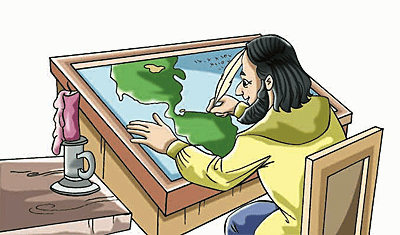 Un nuevo video que recrear el tema.: https://youtu.be/z8i427T56LI TIPOS DE MAPASLos cartógrafos diseñan y preparan mapas, planos, diagramas, modelos y globos terráqueos que representan la superficie de la Tierra u otros planetas.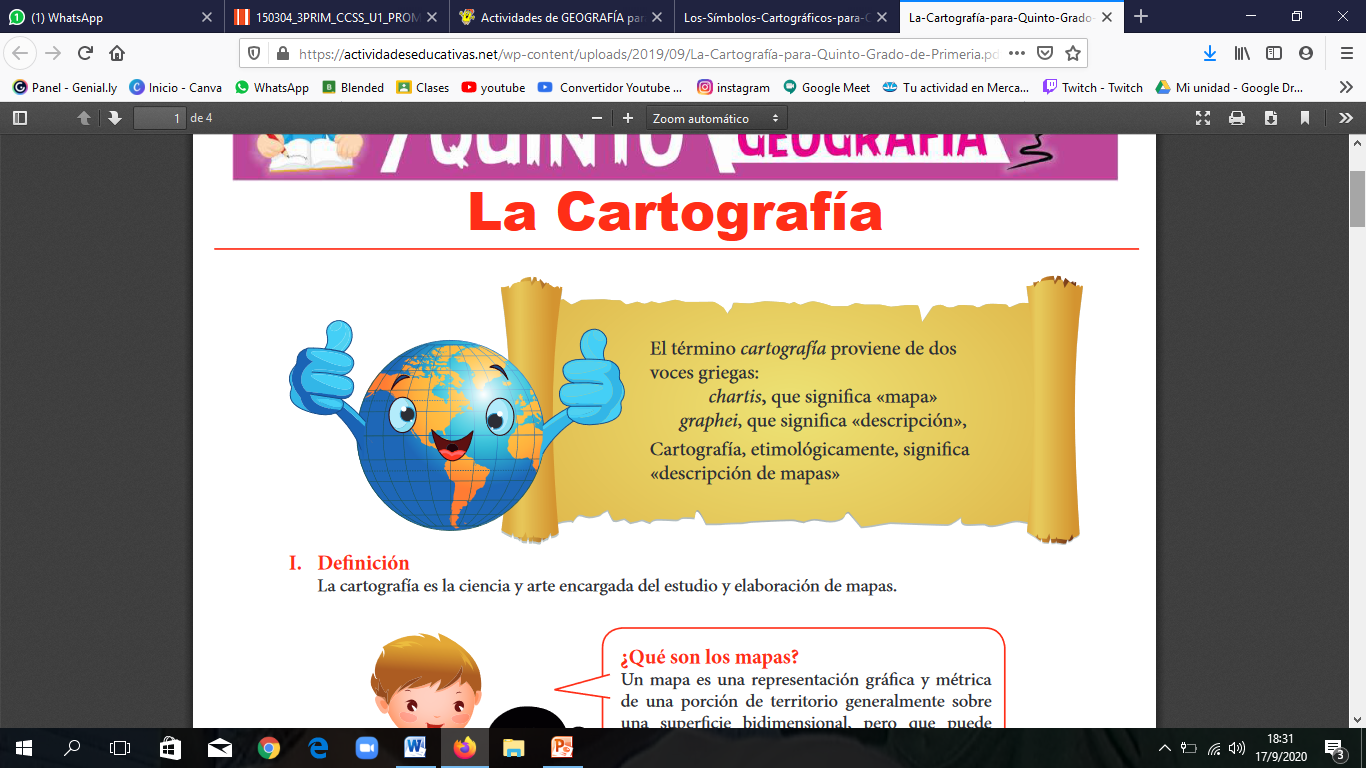 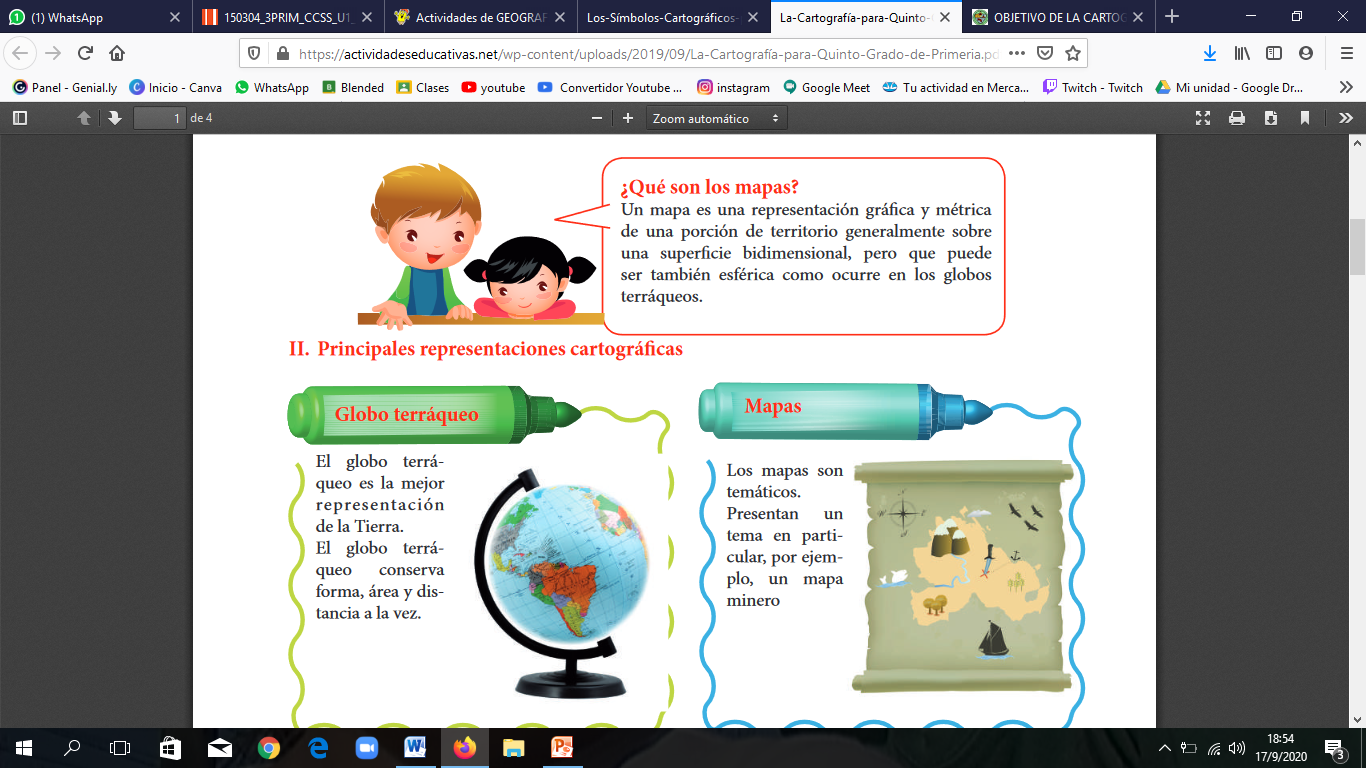 Principales representaciones cartográficas: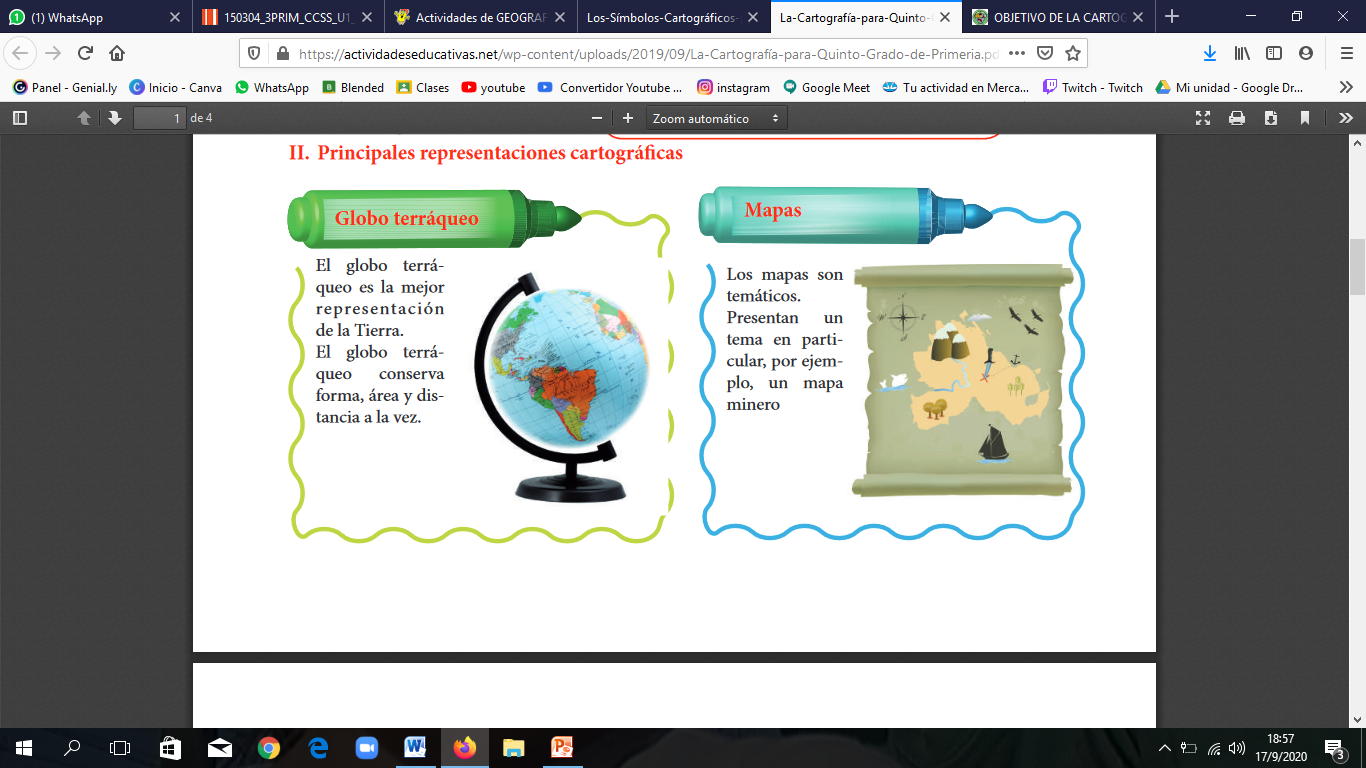 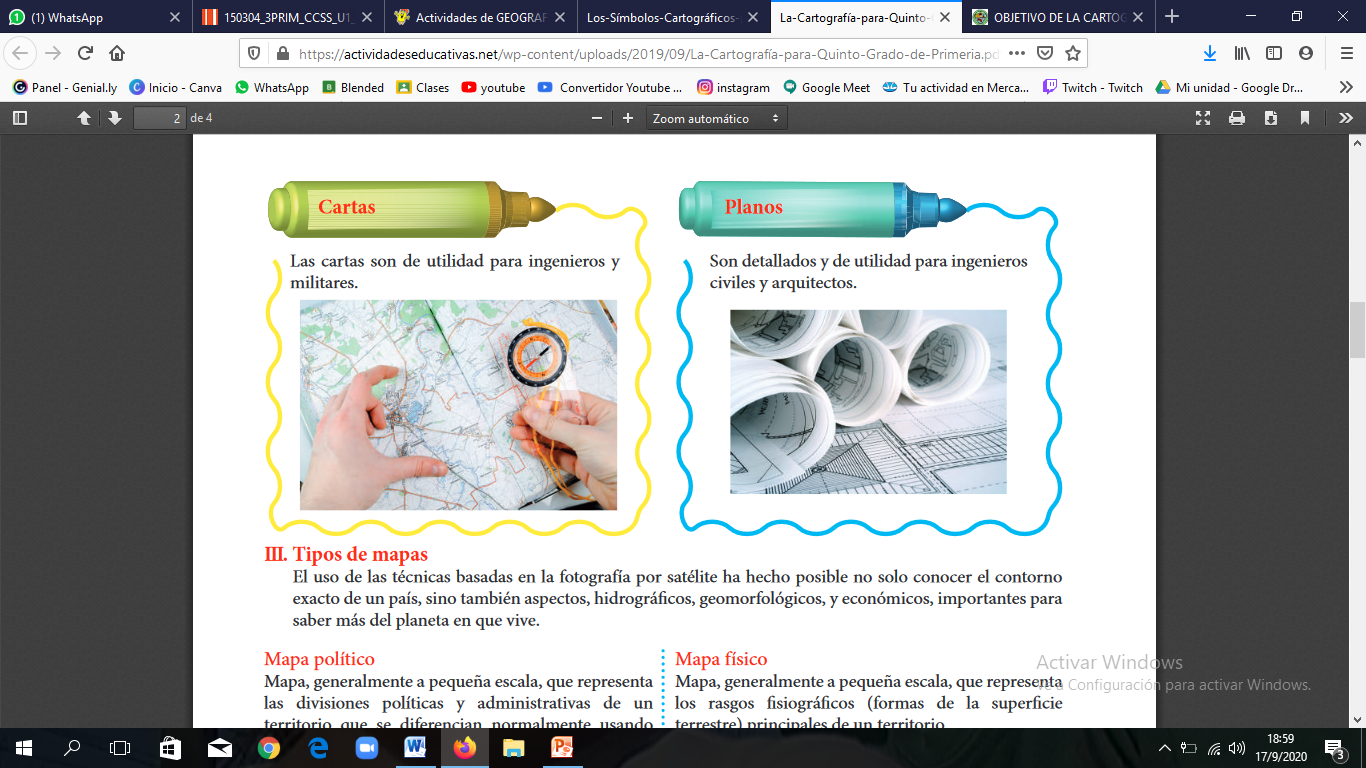 ¿Cómo se lee un mapa?Para poder leer o entender un mapa debemos saber cuáles son sus elementos.Esos elementos se los llama símbolos cartogáficos.Los simbolos cartográficos pueden ser por ejemplo: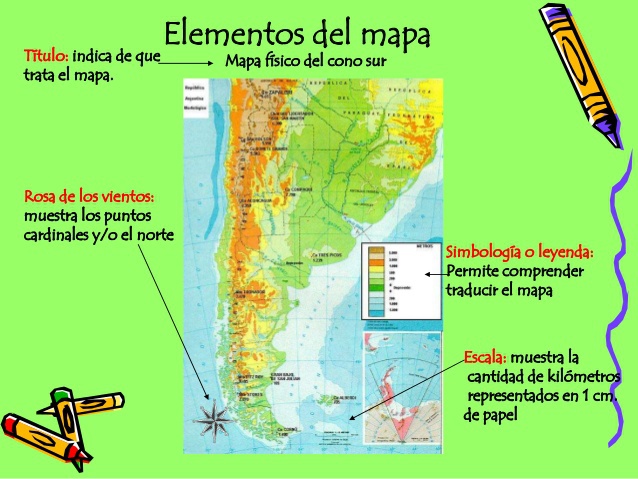 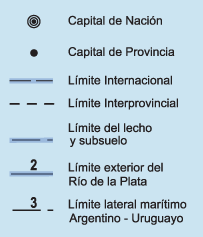 Como actividad te propongo enEn un mapa político de Argentina, identificá  los elementos cartográficos , ahora con color rojo marca los límites provinciales y con verde los límites internacionales. Marcá la capital provincial y la capital nacional.Un mapa temático de nuestro país, indicá cuál es el tema del mapa y marca en el los elementos cartográficos.Escribí que aprendiste en este módulo.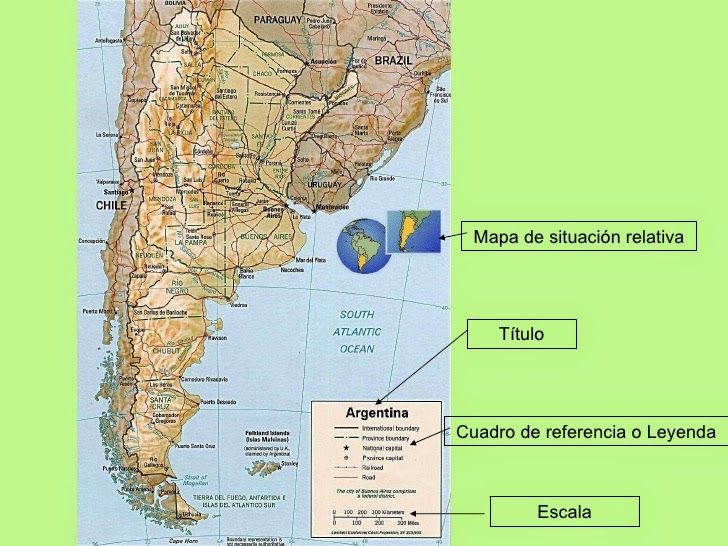 